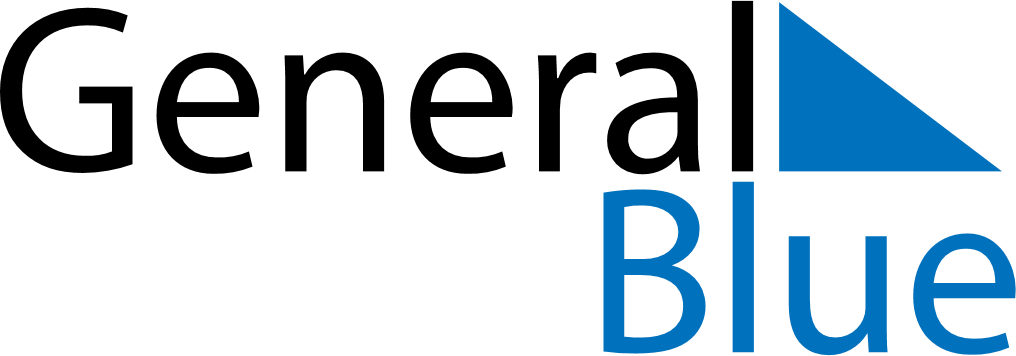 Quarter 2 of 2027South SudanQuarter 2 of 2027South SudanQuarter 2 of 2027South SudanQuarter 2 of 2027South SudanQuarter 2 of 2027South SudanApril 2027April 2027April 2027April 2027April 2027April 2027April 2027SUNMONTUEWEDTHUFRISAT123456789101112131415161718192021222324252627282930May 2027May 2027May 2027May 2027May 2027May 2027May 2027SUNMONTUEWEDTHUFRISAT12345678910111213141516171819202122232425262728293031June 2027June 2027June 2027June 2027June 2027June 2027June 2027SUNMONTUEWEDTHUFRISAT123456789101112131415161718192021222324252627282930May 16: SPLA DayMay 18: Feast of the Sacrifice (Eid al-Adha)